Идентификациони број листе0	0       0        0       3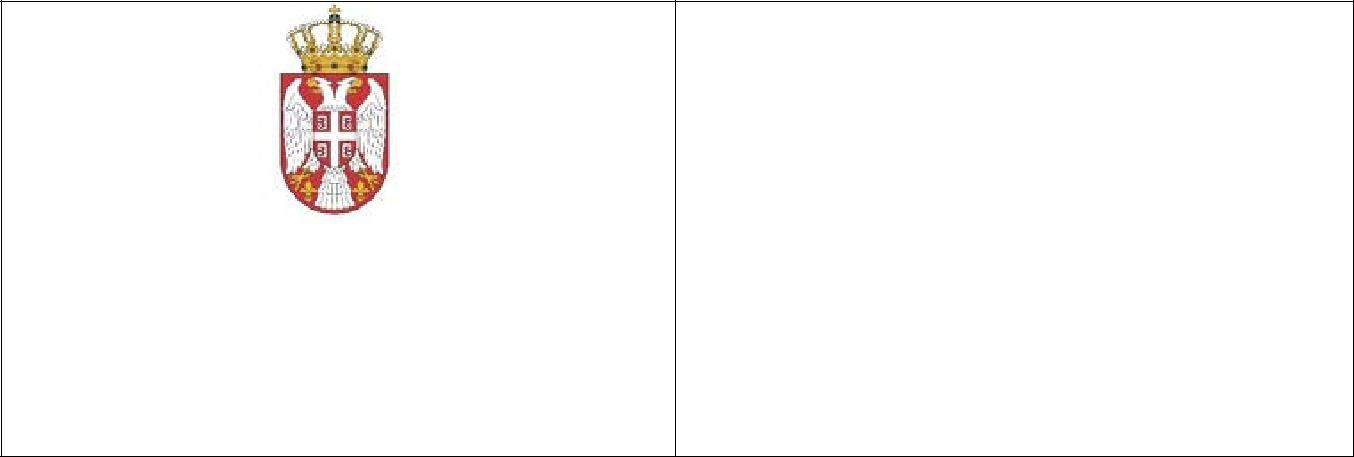 Република Србија Општина АлександровацОпштинска управаОдељење за инспекцијске послове Грађевинска инспекцијаЗа редован инспекцијски надзор по обавештењу о завршетку темељаЗакон о планирању и изградњи(„Сл. гласник РС“, бр. 72/09, 81/09 – испр., 64/10 – одлука УС, 24/11, 121/12, 42/13 -одлука УС, 50/13 - одлука УС, 98/2013 -одлука УС, 132/14 и 145/14)Датум:Надзирани субјекат:Предмет контроле - објекатГрађевинска дозвола број:Потврда о пријави радова број:Обавештење о завршетку темеља:Датум почетка радова: Датум завршетка радова:2.  ИСПУЊЕНОСТ УСЛОВА ЗА ИЗГРАДЊУ Мишљење и напомене * не примењује се за класе објеката и врсту радова дефинисаним чланом 2. Правилника објектима на које се не примењују поједине одредбе закона о планирању и изградњи („Сл.гласник РС“, бр.22/2015); ** не примењује се за класу категорије „А“ објеката дефинисано чланом 3. Правилника објектима на које се не примењују поједине одредбе закона о планирању и изградњи („Сл.гласник РС“, бр.22/2015); *** не примењује се за класу категорије „А“ објеката као и објекте дефинисаним чланом 4. Правилника о објектима на које се не примењују поједине одредбе закона о планирању и изградњи („Сл.гласник РС“, бр.22/2015); 1.Да ли је извођач радова: привредно друштво, односно*данедруго правно лице или предузетник?данедруго правно лице или предузетник?1.1. ОБАВЕЗЕ ИНВЕСТИТОРА РАДОВА1.1. ОБАВЕЗЕ ИНВЕСТИТОРА РАДОВА1.1. ОБАВЕЗЕ ИНВЕСТИТОРА РАДОВА2.Да ли је инвеститор обезбедио обележавање грађевинскеда-2не-0парцеле?да-2не-0парцеле?3.3.Да ли је инвеститор закључио Уговор са извођачем радова? *Да ли је инвеститор закључио Уговор са извођачем радова? *Да ли је инвеститор закључио Уговор са извођачем радова? *да-2не-04.4.Да ли је инвеститор одредио стручни надзор?******да-2не-05.5.Да ли стручни надзор има одговарајућу лиценцу?******да-2не-01.2. ОБАВЕЗЕ ИЗВОЂАЧА РАДОВА6.6.Да ли је извођач радова потписао пројекат за извођење?*да-2не-07.Да ли је извођач радова решењем одредио одговорногда-2не-0извођача?да-2не-0извођача?8.8.Да ли одговорни извођач има одговарајућу лиценцу?дане9.9.Да ли је одговорном извођачу обезбедио уговор о*да-2не-0грађењу и документацију на основу које се градида-2не-0грађењу и документацију на основу које се градиобјекат?10.10.Да ли је извођач радова поднео органу који је издаода-2не-0грађевинску дозволу изјаву о завршетку израде темеља?да-2не-0грађевинску дозволу изјаву о завршетку израде темеља?11.11.Да ли је обезбедио превентивне мере за безбедан и здрав*да-2не-0рад?да-2не-0рад?1.3. ОБАВЕЗЕ ОДГОВОРНОГ ИЗВОЂАЧА РАДОВА1.3. ОБАВЕЗЕ ОДГОВОРНОГ ИЗВОЂАЧА РАДОВА12.12.Да ли изводи радове према документацији на основу којеје издата грађевинска дозвола, односно пројекту зада-5не-0извођење?13.13.Да ли се радови изводе у складу са стандардимаквалитета који важе за поједине врсте радова,да-5не-0инсталација и опреме?14.14.Да ли је обезбеђен приступ локацији и несметанода-2не-0одвијање саобраћаја?да-2не-0одвијање саобраћаја?15.15.Да ли је заштићена околина за време трајања грађења?да-2не-016.16.Да ли је обезбеђена сигурност објекта, лица која седа-2не-0налазе на градилишту и околина?да-2не-0налазе на градилишту и околина?17.17.Да ли обезбеђује доказ о квалитету извршених радова,да-2не-0односно материјала, инсталација и опреме?да-2не-0односно материјала, инсталација и опреме?18.18.Да ли води грађевински дневник?**да-2не-019.19.Да ли води грађевинску књигу и обезбеђује књигу**да-2не-0инспекције?да-2не-0инспекције?20.20.Да ли обезбеђује мерења и геодетско осматрање**да-2не-0понашања тла и објекта у току грађења?да-2не-0понашања тла и објекта у току грађења?21.21.Да ли на градилишту обезбеђује уговор о грађењу,**решење о одређивању одговорног извођача радова ида-2не-0пројекат за извођење, односно документацију на основуда-2не-0пројекат за извођење, односно документацију на основукоје се објекат гради?1.4. ОБАВЕЗЕ СТРУЧНОГ НАДЗОРА1.4. ОБАВЕЗЕ СТРУЧНОГ НАДЗОРА22.22.Да ли контролише да ли се грађење врши према***грађевинској дозволи или решењу о одобрењу зареконструкцију, односно према пројекту за грађевинскуда-5не-0дозволу или идејном пројекту за реконструкцију ипројекту за извођење?23.23.Да ли врши проверу квалитета извођења свих радова(сва***запажања у току вршења стручног надзора уписује уда-5не-0грађевински дневник, потписује и оверава печатом)?24.24.Да ли врши проверу примене прописа,стандарда и***текничких норматива, укључујући и техничке прописечији су саставни део стандарди који дефинишу обавезнеда-5не-0техничке мере и услове којим се осигурава несметанода-5не-0техничке мере и услове којим се осигурава несметанокретање и приступ особама са инвалидитетом, деци истарим особама?25.25.Да ли врши контролу и оверу количина изведених радова***(овера грађевинских књига, привремених и окончанихда-2не-0ситуација, рачуна за изведене радове и др.), уколико је тода-2не-0ситуација, рачуна за изведене радове и др.), уколико је топредвиђено уговором о вршењу стручног надзора саинвеститором?26. Да ли проверава да ли постоје докази о квалитету***материјала, опреме и инсталација који се уграђују илипостављају у објекат и да ли постоји документацијада-5не-0не-0којом се доказује њихов квалитет(атест, сертификат,извештај о испитивању и др.)?27. Да ли врши проверу квалитета изведених радова који се,***према природи и динамици изградње објекта, не могуда-5не-0не-0проверити у каснијим фазама изградње објекта(радови нада-5не-0не-0проверити у каснијим фазама изградње објекта(радови наизвођењу темеља, арматуре, оплате, изолације и др.)?2. ИНСПЕКЦИЈСКИ ПРЕГЛЕД28. Да ли у саставу пројекта за извођење постоји обезбеђењеда-2не-0не-0темељне јаме?да-2не-0не-0темељне јаме?ИНСПЕКЦИЈСКА КОНТРОЛА ЦЕЛЕ КОНТРОЛНЕ ЛИСТЕИНСПЕКЦИЈСКА КОНТРОЛА ЦЕЛЕ КОНТРОЛНЕ ЛИСТЕИНСПЕКЦИЈСКА КОНТРОЛА ЦЕЛЕ КОНТРОЛНЕ ЛИСТЕИНСПЕКЦИЈСКА КОНТРОЛА ЦЕЛЕ КОНТРОЛНЕ ЛИСТЕИНСПЕКЦИЈСКА КОНТРОЛА ЦЕЛЕ КОНТРОЛНЕ ЛИСТЕИНСПЕКЦИЈСКА КОНТРОЛА ЦЕЛЕ КОНТРОЛНЕ ЛИСТЕЦела контролна листа – укупан број бодова за одговор ''да'': 73Цела контролна листа – укупан број бодова за одговор ''да'': 73Цела контролна листа – укупан број бодова за одговор ''да'': 73Цела контролна листа – укупан број бодова за одговор ''да'': 73Цела контролна листа – укупан број бодова за одговор ''да'': 73(100%)(100%)Делимична контролна листа – укупан број бодова за одговор ''да''(*,**,***):Делимична контролна листа – укупан број бодова за одговор ''да''(*,**,***):Делимична контролна листа – укупан број бодова за одговор ''да''(*,**,***):Делимична контролна листа – укупан број бодова за одговор ''да''(*,**,***):Делимична контролна листа – укупан број бодова за одговор ''да''(*,**,***):Делимична контролна листа – укупан број бодова за одговор ''да''(*,**,***):26  (100%)УТВРЂЕН БРОЈ БОДОВА У НАДЗОРУ ЗА ОДГОВОР ''ДА'':УТВРЂЕН БРОЈ БОДОВА У НАДЗОРУ ЗА ОДГОВОР ''ДА'':УТВРЂЕН БРОЈ БОДОВА У НАДЗОРУ ЗА ОДГОВОР ''ДА'':УТВРЂЕН БРОЈ БОДОВА У НАДЗОРУ ЗА ОДГОВОР ''ДА'':УТВРЂЕН БРОЈ БОДОВА У НАДЗОРУ ЗА ОДГОВОР ''ДА'':(%)Р.бр.Степен ризикаБрој бодова унадзору у %1.Незнатан91 - 1002.Низак81 - 903.Средњи71 - 804.Висок61 - 705.Критичан60 и мањеПРИСУТНО ЛИЦЕПРИСУТНО ЛИЦЕГРАЂЕВИНСКИ ИНСПЕКТОРГРАЂЕВИНСКИ ИНСПЕКТОРГРАЂЕВИНСКИ ИНСПЕКТОРГРАЂЕВИНСКИ ИНСПЕКТОР____________________       Арсић Мирослава       Арсић Мирослава       Арсић Мирослава       Арсић Мирослава